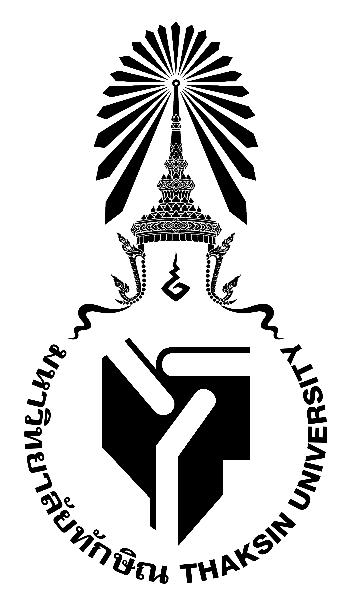  ร่าง หลักสูตรการศึกษาบัณฑิตสาขาวิชา……………………………………..(หลักสูตรสี่ปี)หลักสูตรปรับปรุง พ.ศ. 2562คณะศึกษาศาสตร์มหาวิทยาลัยทักษิณ